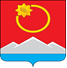 АДМИНИСТРАЦИЯ ТЕНЬКИНСКОГО ГОРОДСКОГО ОКРУГАМАГАДАНСКОЙ ОБЛАСТИП О С Т А Н О В Л Е Н И Е      22.04.2021 № 126-па                 п. Усть-ОмчугО внесении изменений в постановление  администрации Тенькинского городского округа Магаданской области № 83-па от 26 марта 2021 года «О реализации отдельных положений Указа Президента Российской Федерации от 10 декабря 2020 года № 778 «О мерах по реализации отдельных положений Федерального закона «О цифровых финансовых активах, цифровой валюте и о внесении изменений в отдельные законодательные акты Российской Федерации»В целях приведения нормативно-правового акта в соответствие требованиям действующего законодательства Российской Федерации, администрация Тенькинского городского округа Магаданской области          п о с т а н о в л я е т:Внести в постановление администрации Тенькинского городского округа Магаданской области № 83-па от 26 марта 2021 года «О реализации отдельных положений Указа Президента Российской Федерации от 10 декабря 2020 года № 778 «О мерах по реализации отдельных положений Федерального закона «О цифровых финансовых активах, цифровой валюте и о внесении изменений в отдельные законодательные акты Российской Федерации» (далее Постановление) следующие изменения :В пункте 1. Постановления слова: «с 01января» заменить словами «с момента вступления настоящего Постановления в силу».В пункте 5. Постановления слова: «и распространяет свое действие на правоотношения, возникшие с 01 января 2021 года» исключить.Контроль за исполнением настоящего постановления оставляю за собой.Настоящее постановление подлежит официальному опубликованию (обнародованию).Глава Тенькинского городского округа                                                               Д.А. Ревутский